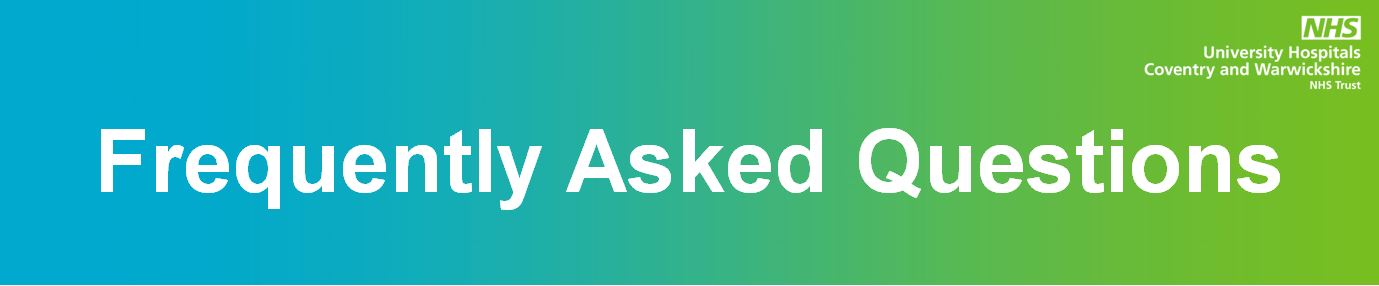 Help us stop the spread of Coronavirus when visiting the hospitalWe understand that you might be worried about coronavirus – also known as COVID-19 so the Trust has made some important decisions which will reduce the number of people attending our hospitals services in person.  If you are coming to hospital, there are some guidelines and behaviors we’re asking all our visitors to follow, both before your visit and while you’re at the hospital. These are an important part of the measures we’ve put in place to keep everyone at the hospital – patients, families, our staff – as safe as possible.https://www.nhs.uk/conditions/coronavirus-covid-19/General InformationPlanned AdmissionQuestionAnswer1What is coronavirus and what are the main coronavirus symptoms?This is a virus that affects the lungs and therefore people’s breathing.  The main symptoms are:New, continuous coughHigh temperatureLoss of or change to your sense of smell or tasteHowever, these are similar to lots of other common illnesses. The only way you can be sure if someone has coronavirus is to test them. Read more about symptoms of COVID-19 at nhs.uk/conditions/coronavirus-covid-19/2What do I do if I develop coronavirus symptoms? If you are due to attend the hospital and feel unwell with coronavirus symptoms, please do not come to the hospital but contact the hospital (INSERT INFO RE SPECIALTY/ DEPARTMENT/BOOKING LINE) to rearrange your appointment.3What do I do if I feel unwell with coronavirus symptoms, or think I may have come into close contact with someone affected?If you are due to attend the hospital and feel unwell with coronavirus symptoms, or you think you may have come into close contact with someone affected, please do not come to the hospital.Please call your INSERT LOCAL INFO ON SPECIALTY/DEPARTMENT/BOOKING CENTRE for advice and support.4What do I do if someone in the household develops symptomsIf you should be self-isolating because you, or somebody close to you, has, or has had, Coronavirus symptoms, please do not come into the hospital.Please call your Specialty team for advice and support.5What should I expect when I arrive at the hospital?When you visit the hospital, you may notice that things look or run slightly differently than previously. These steps have been put in place to keep everyone at the hospital as safe as possible. Things may continue to change as we respond to the latest guidance, but we will always contact you if there are any major changes to your appointment, admission or procedure.  We ask you to adhere to social distancing signage around our sites, regularly wash your hands and use hand sanitisers available. 6What are you doing to protect visitors to the hospital?We want you to know that your safety, and the safety of all our patients, families and staff, is our number one priority.You might notice fewer hospital staff around the building. We have thought very carefully about how many people we need to deliver care safely to our patients, while minimising the number of people in the building. Our clinical teams have been reviewing every procedure, admission and appointment carefully to determine which patients are able to come to the hospital, which appointments can be delivered by other means, and which can be delayed safely.You will see staff wearing various types of personal protective equipment (PPE), like masks and aprons. They’re trained on how to reduce the risk of passing on the virus within the hospital, including when masks and other types of PPE should be worn and how cleaning activities should be carried out across the hospital. This is based on the latest national guidance for COVID-19 infection control.Please note that staff and visitors to outpatients are now being asked to wear face masks. Please visit our website www.uhcw.nhs.uk to see how to wear a mask correctly.7What measures have you put in place at the hospital for hand hygiene and social distancing?As of updated Government guidance on 13 May 2020, Everyone should also take the widely published precautions to avoid infection, including good handwashing, and not touching your eyes, nose and mouth. On arrival to outpatients or any ward or department, please immediately use the hand gel or wash your hands before you check in.  When you leave the department or ward please also use the hand gel or wash your hands. This will help us to better protect you, other visitors and our staff from infection.We are advising everyone to follow social distancing wherever possible – ie please stay at least 2 metres away from anyone you don’t live with. You might notice our floor stickers around the hospital, reminding everyone to keep a safe distance.9Should I wear a face mask?As of updated Government guidance on 5 June, visitors and outpatients to hospital settings should wear some a form of face covering to prevent the spread of infection from the wearer. The public are being advised to wear face coverings on public transport, such as buses that bring people to our sites.    10What are the parking arrangements?There are charges for car parking on both our hospital sites. We are encouraging patients and visitors to pay for car parking online to limit queues and contact at payment machines. 11Can my relatives visit the hospital with me?Please be advised that patients visiting remains suspended at both of our sites – University Hospital, Coventry and The Hospital of St Cross, Rugby. Visiting may be permitted in the following areas / circumstances:One visitor for each child in PaediatricsBirthing partners that are required in maternityVisiting on compassionate grounds (for seriously ill patients or those receiving end of life care)Friends and family are encouraged to keep in touch with inpatients relatives who can make free phone calls to landlines from hospital beds or by sending a letter/email/photos via Our Thinking of You initiative. We are also using video apps on some wards so patients can stay in touch. 12Can I get a drink or something to eat at the hospital?Our shops and cafés are open but please bring a debit card.  We are advising patients to bring their own refreshments on to the site to ensure they have access to them as they wish. Due to social distancing restrictions in our facilities and shops, it may not always be possible to purchase refreshments.13What about testing?In line with the latest government advice, we are now testing all patients who come to the hospital for an inpatient stay, as well as offering a test to the parent or carer who accompanies them.  We have clear processes in place to immediately isolate anyone found to be positive, while continuing to deliver expert care and follow strict infection control guidelines.  14What do I do if I need an interpreter or signer?The Trust has access to interpreting and sign language services. Should you need these during your appointment they will booked on your behalf.15How do I get any medicines?As an inpatient, you will continue to receive your medication on the ward when you are discharged.  Your discharge summary detailing your medication will be given to you patient by the ward upon discharge and a copy sent electronically to your GP.  We have been working closely with the discharge teams to support planned discharges, so medication is ready on the ward when the decision to discharge is made.If you are an outpatient, and having appointments by telephone / video, we are working with our Lloyds Pharmacy to delivers medication to their branches, close to people’s homes.  This will reduce the need to wait for non-urgent clinic prescribed medication and can be collected (in person or by family) closer to the patients’ home at their own convenience.114 days Prior to planned admissionsIf you are coming to the hospital for a planned admission, you may need to self-isolate for 14 days before and after (particularly if you have had surgery) coming to the hospital, along with any family members that travel with you to the hospital.  If this is required, we will always contact you in advance of your visit to discuss any questions or worries you may have.2Pre-Op AssessmentIf you are coming to hospital for surgery, and require a pre op assessment, your specialty will speak to you ahead of your appointment. Where possible, this will be done by telephone with a nurse or doctor.3Testing for CoronavirusThe hospital will ask you to take a swab test for COVID-19 before admission. If you require a long hospital stay you will also be tested regularly while you are admitted. 4How do I get to/from hospital for my operation?The safest way is to use your own private transport, or driven by a household member. If you are taking public transport, please wear as mask to protect the virus from spreading.5What to bring with you if you are staying for up to 23 hoursIf you are coming to hospital for a day case procedure, you should arrange to be collected and remain in the care of a responsible adult for the 24 hours following your operation.We recommend you have enough food, drinks and simple over the counter pain relief tablet and any other essentials you need for your return from the hospital.5What to bring with you if you are staying for overnightIf you are staying overnight/few days, you are advised to bring the following items with you:Dressing gownNightwear or pyjamasSlippers, in good condition to reduce the risk of fallsYour phone and charger, books or magazineToiletriesAny medicine you are currently taking in their original containers.6VisitorsPlease be advised that patients visiting remains suspended at both of our sites – University Hospital, Coventry and The Hospital of St Cross, Rugby. Visiting may be permitted in the following areas / circumstances:One visitor for each child in PaediatricsBirthing partners that are required in maternityVisiting on compassionate grounds (for seriously ill patients or those receiving end of life care).Friends and family are encouraged to keep in touch with inpatients relatives who can make free phone calls to landlines from hospital beds or by sending a letter/email/photos via Our Thinking of You initiative. We are also offering virtual visiting on some of wards via ipadsYou may bring gadgets like phone, tablet or iPad to keep in touch with your loved ones while you are in hospital. 7Infection ControlWe want you to know that your safety, and the safety of all our patients, families and staff, is our number one priority.  You might notice fewer hospital staff around the building. We have thought very carefully about how many people we need to deliver care safely to our patients, while minimising the number of people in the building. Our clinical teams have been reviewing every procedure, admission and appointment carefully to determine which patients are able to come to the hospital, which appointments can be delivered by other means, and which can be delayed safely.You will see staff wearing various types of personal protective equipment (PPE), like masks and aprons. They’re trained on how to reduce the risk of passing on the virus within the hospital, including when masks and other types of PPE should be worn and how cleaning activities should be carried out across the hospital. This is based on the latest national guidance for COVID-19 infection control.It is important that if you do not hear or understand a request or information, you clarify this with a member of staff.Please shower or bath on the evening before or on the morning of your surgery.  This is to minimise the risk of acquiring healthcare associated infection.During your stay, it is extremely important to maintain hygiene through washing your hands regularly.  Any visitors and outpatients will be asked to wear a mask, in accordance with national guidance published on 5 June.8MealsFollowing your operation and when the Surgeon has permitted food you will be provided with options for a meal.9Discharge homeYou will be discharge home when you are ready to go.  This will be a decision made between the nursing staff, yourself and the Surgeon.Please ensure there is somebody at home to support you for the first few days after your operation.Dogs can present a challenge on arrival at home so ensure they do not jump up to greet you.You will feel more tired at home but it is important to both mobilise and to rest for periods of time.Wound instructions and pain relief instructions will be provided to you.10Final few things to rememberPlease do not wear jewellery or bring large sums of money with you to the hospital as we cannot accept responsibility for personal belongings.If you are wearing nail polish or false nails you will be required to remove these prior to arrival at the hospital.The hospital is a non smoking site.DateAuthorVersion06.20UHCW Comms1.0